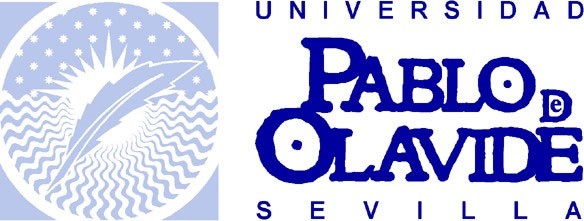 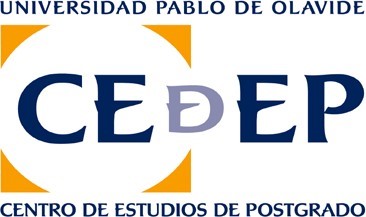 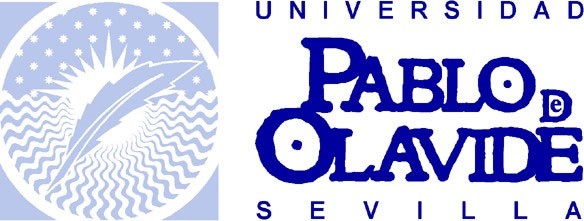 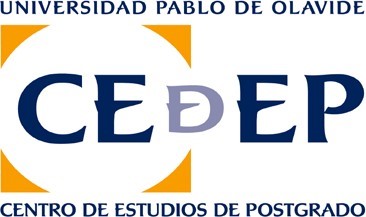 ANEXO SOLICITUD DE CONVOCATORIA EXTRAORDINARIA DE TFM Dirigida a estudiantes que, en el curso correspondiente, tengan matriculados exclusivamente los créditos del TFM de un Máster de 60 créditos, que serán los que les resten para finalizar la titulación. DATOS PERSONALES EMAIL INDICAR EL MÁSTER DE 60 CRÉDITOS PARA EL QUE PRESENTA LA SOLICITUD: SOLICITO: presentar mi TFM en la convocatoria extraordinaria de marzo y acogerme a las fechas aprobadas y publicadas en el calendario académico oficial de Máster para la primera y segunda convocatoria extraordinaria del presente curso académico. 	En 	 	, a 	de 	de Firma del interesado/a Fdo.: Centro de Estudios de Postgrado - Universidad Pablo de Olavide - Carretera de Utrera Km. 1 41013 – Sevilla Tel.: +34 954 97 79 05 – contacto: www.upo.es/tika APELLIDOS NOMBRE NIF, NIE PASAPORTE TELÉFONO MÓVIL 